

Letter of Intent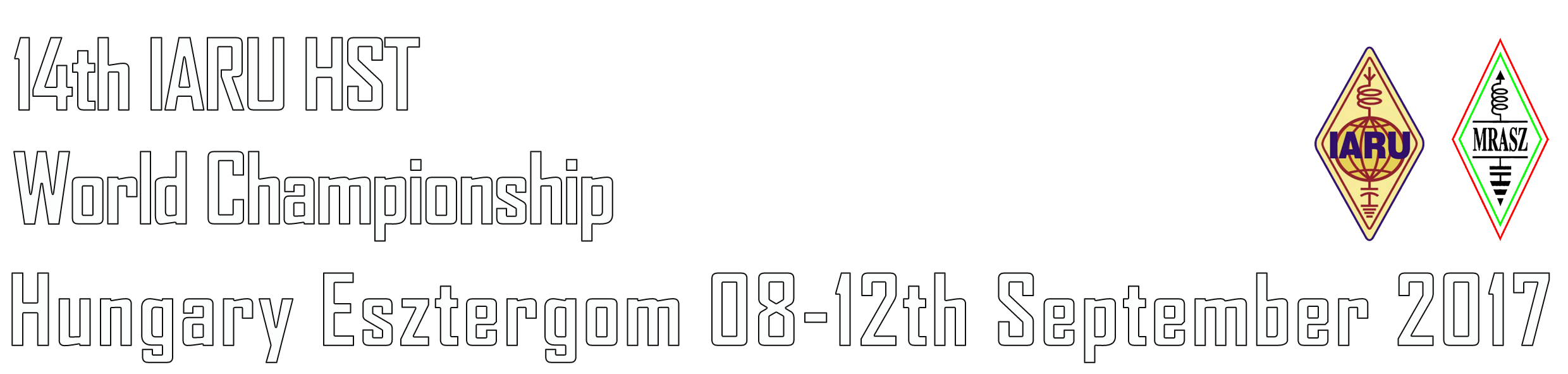 We: 	_______________________________________________	____________	(Full name of IARU member Society)	(Official abbrevation)intend to participate in the 14th IARU HST World Championship in Esztergom, Hungary. Our delegation will be as follows:1. Number of competitors:		_______________2. Number of officials (if not competitors):		_______________3.Number of guests/visitors:		_______________TOTAL NUMBER of delegation members in this event (1+2+3): 	_______________Note: The referees of the International Jury shall not be included in the above number. They  will be personally invited.Contact person for the correspondence with the orgaizing committeeName & Callsign: _____________________________________________________Telephone number (including country and area codes): ______________________E-mail: _____________________________________________________________Date: _______________________On behalf of the society:	________________________________________________	(Name, Position in the society, Signature)Please fill in and send it back not later than 8th March by email to:  info@hst2017.org